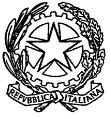 ISTITUTO  TECNICO  AGRARIO  STATALE  “G. PASTORI” – BRESCIASCHEDA SEGNALAZIONE SOSPENSIONE GIUDIZIO CLASSE SECONDAMateria: SCIENZE INTEGRATE (FISICA)A. s. ____________________         Classe 2 SEZ  ___________Alunno	_______________________________________________________________Prof.	_______________________________________________________________Voto proposto in sede di scrutinio:	Si comunica che la promozione alla classe terza è stata sospesa e deve essere soggetta a verifica prima dell’inizio delle lezioni del nuovo anno scolastico in quanto, nella materia sopra indicata, sono state rilevate le seguenti carenze:Note e/o indicazioni____________________________________________________________________________________________________________________________________________________________________________________Data scrutinio: ___________________         Firma    coordinatore: Prof.   _______________________________Competenze:1. Osservare, descrivere ed analizzare fenomeni appartenenti alla realtà naturale e artificiale e riconoscere nelle varie forme i concetti di sistema e di complessità2. Analizzare qualitativamente e quantitativamente fenomeni legati alle trasformazioni di energia a partire dall’esperienza3. Essere consapevole delle potenzialità e dei limiti delle tecnologie nel contesto culturale e sociale in cui vengono applicateCompetenze:1. Osservare, descrivere ed analizzare fenomeni appartenenti alla realtà naturale e artificiale e riconoscere nelle varie forme i concetti di sistema e di complessità2. Analizzare qualitativamente e quantitativamente fenomeni legati alle trasformazioni di energia a partire dall’esperienza3. Essere consapevole delle potenzialità e dei limiti delle tecnologie nel contesto culturale e sociale in cui vengono applicateRisultano carenti le conoscenze relative a:L’equilibrio dei fluidiTemperatura e Quantità di caloreIl movimento dei corpi e le cause che lo determinanoL’energia e le sue formeCariche e correnti elettriche __________________________________ __________________________________ __________________________________ __________________________________       Sono da migliorare le seguenti abilità:Utilizzare in modo appropriato il linguaggio specifico della 
disciplinaUtilizzare le proprie conoscenze per analizzare situazioni concrete  Utilizzare semplici modelli e metterne in evidenza limiti e utilitàApplicare le leggi fisiche studiate alla risoluzione di problemiUsare correttamente il linguaggio matematicoEseguire una misura associandovi l’incertezza Applicare la grandezza fisica pressione a  esempi riguardanti solidi, liquidi e gas.Applicare i principi della dinamicaCostruire ed interpretare grafici cartesianiRiconoscere e spiegare la conservazione dell’energia.Descrivere situazioni in cui l’energia meccanica si presenta come cinetica e come potenziale e diversi modi di trasferire, trasformare e immagazzinare energia.MotivazioniCauseModalità di recuperoNon sono state raggiunte le conoscenze disciplinari corrispondenti agli obiettivi cognitivi minimiNon sono state sviluppate e applicate le abilità fondamentali del metodo di studio______________________	______________________	______________________Mancanza di prerequisitiMetodo di lavoro inefficaceDisinteresse verso la materiaImpegno non adeguatoFrequenza discontinuaAtteggiamento poco collaborativo______________________	______________________Studio individuale autonomo controllato dalla famigliaFrequenza corsi di recupero o altri interventi integrativi eventualmente organizzati dalla scuolaSvolgimento di attività aggiuntive con materiale di produzione/studio predisposto dal docente